Renata PoláškováDobrý den, paní Polášková,zasílám opravenou fakturu a akceptaci objednávky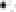 Pokud by tato akceptace pro vás nebyla dostačující, znovu se na mne obraťte.S přáním hezkého dneBc. Radana KrůpováKulturní zařízení města Valašského Meziříčí, přísp. org.Komenského 175701 Valašské Meziříčí00368946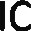 Dič CZ00368946Od:Radana Krůpová <xxxxxxxxxx>Odesláno:pondělí 21. června 2021 8:52Komu:Renata PoláškováPředmět:Faktura+akceptace objednávkyPřílohy:210079.pdf; CCF21062021 .pdf